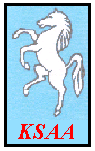 KENT SCHOOLS ATHLETIC ASSOCIATIONENGLISH SCHOOLS TRACK AND FIELD CHAMPIONSHIPSAlexander Stadium, Birmingham on 7th/8th July (Travel on 6th July) 2017Senior Age Group Athlete Nomination FormKENT SCHOOLS ATHLETIC ASSOCIATIONENGLISH SCHOOLS TRACK AND FIELD CHAMPIONSHIPSAlexander Stadium, Birmingham on 7th/8th July (Travel on 6th July) 2017Senior Age Group Athlete Nomination FormKENT SCHOOLS ATHLETIC ASSOCIATIONENGLISH SCHOOLS TRACK AND FIELD CHAMPIONSHIPSAlexander Stadium, Birmingham on 7th/8th July (Travel on 6th July) 2017Senior Age Group Athlete Nomination FormKENT SCHOOLS ATHLETIC ASSOCIATIONENGLISH SCHOOLS TRACK AND FIELD CHAMPIONSHIPSAlexander Stadium, Birmingham on 7th/8th July (Travel on 6th July) 2017Senior Age Group Athlete Nomination FormKENT SCHOOLS ATHLETIC ASSOCIATIONENGLISH SCHOOLS TRACK AND FIELD CHAMPIONSHIPSAlexander Stadium, Birmingham on 7th/8th July (Travel on 6th July) 2017Senior Age Group Athlete Nomination FormKENT SCHOOLS ATHLETIC ASSOCIATIONENGLISH SCHOOLS TRACK AND FIELD CHAMPIONSHIPSAlexander Stadium, Birmingham on 7th/8th July (Travel on 6th July) 2017Senior Age Group Athlete Nomination FormKENT SCHOOLS ATHLETIC ASSOCIATIONENGLISH SCHOOLS TRACK AND FIELD CHAMPIONSHIPSAlexander Stadium, Birmingham on 7th/8th July (Travel on 6th July) 2017Senior Age Group Athlete Nomination FormKENT SCHOOLS ATHLETIC ASSOCIATIONENGLISH SCHOOLS TRACK AND FIELD CHAMPIONSHIPSAlexander Stadium, Birmingham on 7th/8th July (Travel on 6th July) 2017Senior Age Group Athlete Nomination FormKENT SCHOOLS ATHLETIC ASSOCIATIONENGLISH SCHOOLS TRACK AND FIELD CHAMPIONSHIPSAlexander Stadium, Birmingham on 7th/8th July (Travel on 6th July) 2017Senior Age Group Athlete Nomination FormKENT SCHOOLS ATHLETIC ASSOCIATIONENGLISH SCHOOLS TRACK AND FIELD CHAMPIONSHIPSAlexander Stadium, Birmingham on 7th/8th July (Travel on 6th July) 2017Senior Age Group Athlete Nomination FormKENT SCHOOLS ATHLETIC ASSOCIATIONENGLISH SCHOOLS TRACK AND FIELD CHAMPIONSHIPSAlexander Stadium, Birmingham on 7th/8th July (Travel on 6th July) 2017Senior Age Group Athlete Nomination FormKENT SCHOOLS ATHLETIC ASSOCIATIONENGLISH SCHOOLS TRACK AND FIELD CHAMPIONSHIPSAlexander Stadium, Birmingham on 7th/8th July (Travel on 6th July) 2017Senior Age Group Athlete Nomination FormKENT SCHOOLS ATHLETIC ASSOCIATIONENGLISH SCHOOLS TRACK AND FIELD CHAMPIONSHIPSAlexander Stadium, Birmingham on 7th/8th July (Travel on 6th July) 2017Senior Age Group Athlete Nomination FormKENT SCHOOLS ATHLETIC ASSOCIATIONENGLISH SCHOOLS TRACK AND FIELD CHAMPIONSHIPSAlexander Stadium, Birmingham on 7th/8th July (Travel on 6th July) 2017Senior Age Group Athlete Nomination FormKENT SCHOOLS ATHLETIC ASSOCIATIONENGLISH SCHOOLS TRACK AND FIELD CHAMPIONSHIPSAlexander Stadium, Birmingham on 7th/8th July (Travel on 6th July) 2017Senior Age Group Athlete Nomination FormKENT SCHOOLS ATHLETIC ASSOCIATIONENGLISH SCHOOLS TRACK AND FIELD CHAMPIONSHIPSAlexander Stadium, Birmingham on 7th/8th July (Travel on 6th July) 2017Senior Age Group Athlete Nomination FormKENT SCHOOLS ATHLETIC ASSOCIATIONENGLISH SCHOOLS TRACK AND FIELD CHAMPIONSHIPSAlexander Stadium, Birmingham on 7th/8th July (Travel on 6th July) 2017Senior Age Group Athlete Nomination FormKENT SCHOOLS ATHLETIC ASSOCIATIONENGLISH SCHOOLS TRACK AND FIELD CHAMPIONSHIPSAlexander Stadium, Birmingham on 7th/8th July (Travel on 6th July) 2017Senior Age Group Athlete Nomination FormKENT SCHOOLS ATHLETIC ASSOCIATIONENGLISH SCHOOLS TRACK AND FIELD CHAMPIONSHIPSAlexander Stadium, Birmingham on 7th/8th July (Travel on 6th July) 2017Senior Age Group Athlete Nomination FormKENT SCHOOLS ATHLETIC ASSOCIATIONENGLISH SCHOOLS TRACK AND FIELD CHAMPIONSHIPSAlexander Stadium, Birmingham on 7th/8th July (Travel on 6th July) 2017Senior Age Group Athlete Nomination FormKENT SCHOOLS ATHLETIC ASSOCIATIONENGLISH SCHOOLS TRACK AND FIELD CHAMPIONSHIPSAlexander Stadium, Birmingham on 7th/8th July (Travel on 6th July) 2017Senior Age Group Athlete Nomination FormKENT SCHOOLS ATHLETIC ASSOCIATIONENGLISH SCHOOLS TRACK AND FIELD CHAMPIONSHIPSAlexander Stadium, Birmingham on 7th/8th July (Travel on 6th July) 2017Senior Age Group Athlete Nomination FormKENT SCHOOLS ATHLETIC ASSOCIATIONENGLISH SCHOOLS TRACK AND FIELD CHAMPIONSHIPSAlexander Stadium, Birmingham on 7th/8th July (Travel on 6th July) 2017Senior Age Group Athlete Nomination FormKENT SCHOOLS ATHLETIC ASSOCIATIONENGLISH SCHOOLS TRACK AND FIELD CHAMPIONSHIPSAlexander Stadium, Birmingham on 7th/8th July (Travel on 6th July) 2017Senior Age Group Athlete Nomination FormKENT SCHOOLS ATHLETIC ASSOCIATIONENGLISH SCHOOLS TRACK AND FIELD CHAMPIONSHIPSAlexander Stadium, Birmingham on 7th/8th July (Travel on 6th July) 2017Senior Age Group Athlete Nomination FormKENT SCHOOLS ATHLETIC ASSOCIATIONENGLISH SCHOOLS TRACK AND FIELD CHAMPIONSHIPSAlexander Stadium, Birmingham on 7th/8th July (Travel on 6th July) 2017Senior Age Group Athlete Nomination FormKENT SCHOOLS ATHLETIC ASSOCIATIONENGLISH SCHOOLS TRACK AND FIELD CHAMPIONSHIPSAlexander Stadium, Birmingham on 7th/8th July (Travel on 6th July) 2017Senior Age Group Athlete Nomination FormKENT SCHOOLS ATHLETIC ASSOCIATIONENGLISH SCHOOLS TRACK AND FIELD CHAMPIONSHIPSAlexander Stadium, Birmingham on 7th/8th July (Travel on 6th July) 2017Senior Age Group Athlete Nomination FormKENT SCHOOLS ATHLETIC ASSOCIATIONENGLISH SCHOOLS TRACK AND FIELD CHAMPIONSHIPSAlexander Stadium, Birmingham on 7th/8th July (Travel on 6th July) 2017Senior Age Group Athlete Nomination FormKENT SCHOOLS ATHLETIC ASSOCIATIONENGLISH SCHOOLS TRACK AND FIELD CHAMPIONSHIPSAlexander Stadium, Birmingham on 7th/8th July (Travel on 6th July) 2017Senior Age Group Athlete Nomination FormKENT SCHOOLS ATHLETIC ASSOCIATIONENGLISH SCHOOLS TRACK AND FIELD CHAMPIONSHIPSAlexander Stadium, Birmingham on 7th/8th July (Travel on 6th July) 2017Senior Age Group Athlete Nomination FormKENT SCHOOLS ATHLETIC ASSOCIATIONENGLISH SCHOOLS TRACK AND FIELD CHAMPIONSHIPSAlexander Stadium, Birmingham on 7th/8th July (Travel on 6th July) 2017Senior Age Group Athlete Nomination FormKENT SCHOOLS ATHLETIC ASSOCIATIONENGLISH SCHOOLS TRACK AND FIELD CHAMPIONSHIPSAlexander Stadium, Birmingham on 7th/8th July (Travel on 6th July) 2017Senior Age Group Athlete Nomination FormKENT SCHOOLS ATHLETIC ASSOCIATIONENGLISH SCHOOLS TRACK AND FIELD CHAMPIONSHIPSAlexander Stadium, Birmingham on 7th/8th July (Travel on 6th July) 2017Senior Age Group Athlete Nomination FormKENT SCHOOLS ATHLETIC ASSOCIATIONENGLISH SCHOOLS TRACK AND FIELD CHAMPIONSHIPSAlexander Stadium, Birmingham on 7th/8th July (Travel on 6th July) 2017Senior Age Group Athlete Nomination FormKENT SCHOOLS ATHLETIC ASSOCIATIONENGLISH SCHOOLS TRACK AND FIELD CHAMPIONSHIPSAlexander Stadium, Birmingham on 7th/8th July (Travel on 6th July) 2017Senior Age Group Athlete Nomination FormKENT SCHOOLS ATHLETIC ASSOCIATIONENGLISH SCHOOLS TRACK AND FIELD CHAMPIONSHIPSAlexander Stadium, Birmingham on 7th/8th July (Travel on 6th July) 2017Senior Age Group Athlete Nomination FormKENT SCHOOLS ATHLETIC ASSOCIATIONENGLISH SCHOOLS TRACK AND FIELD CHAMPIONSHIPSAlexander Stadium, Birmingham on 7th/8th July (Travel on 6th July) 2017Senior Age Group Athlete Nomination FormKENT SCHOOLS ATHLETIC ASSOCIATIONENGLISH SCHOOLS TRACK AND FIELD CHAMPIONSHIPSAlexander Stadium, Birmingham on 7th/8th July (Travel on 6th July) 2017Senior Age Group Athlete Nomination FormKENT SCHOOLS ATHLETIC ASSOCIATIONENGLISH SCHOOLS TRACK AND FIELD CHAMPIONSHIPSAlexander Stadium, Birmingham on 7th/8th July (Travel on 6th July) 2017Senior Age Group Athlete Nomination Form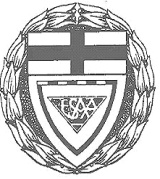 ARE YOU ABLE TO COMPETE IN THE ENGLISH SCHOOLS CHAMPIONSHIPS IN BIRMINGHAM ON 7th & 8th JULY 2017  (TRAVEL ON THE 6TH)    (PLEASE CIRCLE)ARE YOU ABLE TO COMPETE IN THE ENGLISH SCHOOLS CHAMPIONSHIPS IN BIRMINGHAM ON 7th & 8th JULY 2017  (TRAVEL ON THE 6TH)    (PLEASE CIRCLE)ARE YOU ABLE TO COMPETE IN THE ENGLISH SCHOOLS CHAMPIONSHIPS IN BIRMINGHAM ON 7th & 8th JULY 2017  (TRAVEL ON THE 6TH)    (PLEASE CIRCLE)ARE YOU ABLE TO COMPETE IN THE ENGLISH SCHOOLS CHAMPIONSHIPS IN BIRMINGHAM ON 7th & 8th JULY 2017  (TRAVEL ON THE 6TH)    (PLEASE CIRCLE)ARE YOU ABLE TO COMPETE IN THE ENGLISH SCHOOLS CHAMPIONSHIPS IN BIRMINGHAM ON 7th & 8th JULY 2017  (TRAVEL ON THE 6TH)    (PLEASE CIRCLE)ARE YOU ABLE TO COMPETE IN THE ENGLISH SCHOOLS CHAMPIONSHIPS IN BIRMINGHAM ON 7th & 8th JULY 2017  (TRAVEL ON THE 6TH)    (PLEASE CIRCLE)ARE YOU ABLE TO COMPETE IN THE ENGLISH SCHOOLS CHAMPIONSHIPS IN BIRMINGHAM ON 7th & 8th JULY 2017  (TRAVEL ON THE 6TH)    (PLEASE CIRCLE)ARE YOU ABLE TO COMPETE IN THE ENGLISH SCHOOLS CHAMPIONSHIPS IN BIRMINGHAM ON 7th & 8th JULY 2017  (TRAVEL ON THE 6TH)    (PLEASE CIRCLE)ARE YOU ABLE TO COMPETE IN THE ENGLISH SCHOOLS CHAMPIONSHIPS IN BIRMINGHAM ON 7th & 8th JULY 2017  (TRAVEL ON THE 6TH)    (PLEASE CIRCLE)ARE YOU ABLE TO COMPETE IN THE ENGLISH SCHOOLS CHAMPIONSHIPS IN BIRMINGHAM ON 7th & 8th JULY 2017  (TRAVEL ON THE 6TH)    (PLEASE CIRCLE)ARE YOU ABLE TO COMPETE IN THE ENGLISH SCHOOLS CHAMPIONSHIPS IN BIRMINGHAM ON 7th & 8th JULY 2017  (TRAVEL ON THE 6TH)    (PLEASE CIRCLE)ARE YOU ABLE TO COMPETE IN THE ENGLISH SCHOOLS CHAMPIONSHIPS IN BIRMINGHAM ON 7th & 8th JULY 2017  (TRAVEL ON THE 6TH)    (PLEASE CIRCLE)ARE YOU ABLE TO COMPETE IN THE ENGLISH SCHOOLS CHAMPIONSHIPS IN BIRMINGHAM ON 7th & 8th JULY 2017  (TRAVEL ON THE 6TH)    (PLEASE CIRCLE)ARE YOU ABLE TO COMPETE IN THE ENGLISH SCHOOLS CHAMPIONSHIPS IN BIRMINGHAM ON 7th & 8th JULY 2017  (TRAVEL ON THE 6TH)    (PLEASE CIRCLE)ARE YOU ABLE TO COMPETE IN THE ENGLISH SCHOOLS CHAMPIONSHIPS IN BIRMINGHAM ON 7th & 8th JULY 2017  (TRAVEL ON THE 6TH)    (PLEASE CIRCLE)ARE YOU ABLE TO COMPETE IN THE ENGLISH SCHOOLS CHAMPIONSHIPS IN BIRMINGHAM ON 7th & 8th JULY 2017  (TRAVEL ON THE 6TH)    (PLEASE CIRCLE)ARE YOU ABLE TO COMPETE IN THE ENGLISH SCHOOLS CHAMPIONSHIPS IN BIRMINGHAM ON 7th & 8th JULY 2017  (TRAVEL ON THE 6TH)    (PLEASE CIRCLE)ARE YOU ABLE TO COMPETE IN THE ENGLISH SCHOOLS CHAMPIONSHIPS IN BIRMINGHAM ON 7th & 8th JULY 2017  (TRAVEL ON THE 6TH)    (PLEASE CIRCLE)ARE YOU ABLE TO COMPETE IN THE ENGLISH SCHOOLS CHAMPIONSHIPS IN BIRMINGHAM ON 7th & 8th JULY 2017  (TRAVEL ON THE 6TH)    (PLEASE CIRCLE)ARE YOU ABLE TO COMPETE IN THE ENGLISH SCHOOLS CHAMPIONSHIPS IN BIRMINGHAM ON 7th & 8th JULY 2017  (TRAVEL ON THE 6TH)    (PLEASE CIRCLE)ARE YOU ABLE TO COMPETE IN THE ENGLISH SCHOOLS CHAMPIONSHIPS IN BIRMINGHAM ON 7th & 8th JULY 2017  (TRAVEL ON THE 6TH)    (PLEASE CIRCLE)ARE YOU ABLE TO COMPETE IN THE ENGLISH SCHOOLS CHAMPIONSHIPS IN BIRMINGHAM ON 7th & 8th JULY 2017  (TRAVEL ON THE 6TH)    (PLEASE CIRCLE)ARE YOU ABLE TO COMPETE IN THE ENGLISH SCHOOLS CHAMPIONSHIPS IN BIRMINGHAM ON 7th & 8th JULY 2017  (TRAVEL ON THE 6TH)    (PLEASE CIRCLE)ARE YOU ABLE TO COMPETE IN THE ENGLISH SCHOOLS CHAMPIONSHIPS IN BIRMINGHAM ON 7th & 8th JULY 2017  (TRAVEL ON THE 6TH)    (PLEASE CIRCLE)ARE YOU ABLE TO COMPETE IN THE ENGLISH SCHOOLS CHAMPIONSHIPS IN BIRMINGHAM ON 7th & 8th JULY 2017  (TRAVEL ON THE 6TH)    (PLEASE CIRCLE)ARE YOU ABLE TO COMPETE IN THE ENGLISH SCHOOLS CHAMPIONSHIPS IN BIRMINGHAM ON 7th & 8th JULY 2017  (TRAVEL ON THE 6TH)    (PLEASE CIRCLE)ARE YOU ABLE TO COMPETE IN THE ENGLISH SCHOOLS CHAMPIONSHIPS IN BIRMINGHAM ON 7th & 8th JULY 2017  (TRAVEL ON THE 6TH)    (PLEASE CIRCLE)ARE YOU ABLE TO COMPETE IN THE ENGLISH SCHOOLS CHAMPIONSHIPS IN BIRMINGHAM ON 7th & 8th JULY 2017  (TRAVEL ON THE 6TH)    (PLEASE CIRCLE)ARE YOU ABLE TO COMPETE IN THE ENGLISH SCHOOLS CHAMPIONSHIPS IN BIRMINGHAM ON 7th & 8th JULY 2017  (TRAVEL ON THE 6TH)    (PLEASE CIRCLE)ARE YOU ABLE TO COMPETE IN THE ENGLISH SCHOOLS CHAMPIONSHIPS IN BIRMINGHAM ON 7th & 8th JULY 2017  (TRAVEL ON THE 6TH)    (PLEASE CIRCLE)ARE YOU ABLE TO COMPETE IN THE ENGLISH SCHOOLS CHAMPIONSHIPS IN BIRMINGHAM ON 7th & 8th JULY 2017  (TRAVEL ON THE 6TH)    (PLEASE CIRCLE)ARE YOU ABLE TO COMPETE IN THE ENGLISH SCHOOLS CHAMPIONSHIPS IN BIRMINGHAM ON 7th & 8th JULY 2017  (TRAVEL ON THE 6TH)    (PLEASE CIRCLE)ARE YOU ABLE TO COMPETE IN THE ENGLISH SCHOOLS CHAMPIONSHIPS IN BIRMINGHAM ON 7th & 8th JULY 2017  (TRAVEL ON THE 6TH)    (PLEASE CIRCLE)ARE YOU ABLE TO COMPETE IN THE ENGLISH SCHOOLS CHAMPIONSHIPS IN BIRMINGHAM ON 7th & 8th JULY 2017  (TRAVEL ON THE 6TH)    (PLEASE CIRCLE)YESYESYESYESYESYESYESNONONONONONOPLEASE USE CAPITALS AND WRITE VERY CLEARLY OR TYPE YOUR ENTRY – YOU MUST ALSO REGISTER AT WWW.ESAA.NET – IT IS VITAL THAT YOU DO THIS AGAIN (EVEN IF YOU HAVE REGISTERED IN PREVIOUS YEARS)PLEASE USE CAPITALS AND WRITE VERY CLEARLY OR TYPE YOUR ENTRY – YOU MUST ALSO REGISTER AT WWW.ESAA.NET – IT IS VITAL THAT YOU DO THIS AGAIN (EVEN IF YOU HAVE REGISTERED IN PREVIOUS YEARS)PLEASE USE CAPITALS AND WRITE VERY CLEARLY OR TYPE YOUR ENTRY – YOU MUST ALSO REGISTER AT WWW.ESAA.NET – IT IS VITAL THAT YOU DO THIS AGAIN (EVEN IF YOU HAVE REGISTERED IN PREVIOUS YEARS)PLEASE USE CAPITALS AND WRITE VERY CLEARLY OR TYPE YOUR ENTRY – YOU MUST ALSO REGISTER AT WWW.ESAA.NET – IT IS VITAL THAT YOU DO THIS AGAIN (EVEN IF YOU HAVE REGISTERED IN PREVIOUS YEARS)PLEASE USE CAPITALS AND WRITE VERY CLEARLY OR TYPE YOUR ENTRY – YOU MUST ALSO REGISTER AT WWW.ESAA.NET – IT IS VITAL THAT YOU DO THIS AGAIN (EVEN IF YOU HAVE REGISTERED IN PREVIOUS YEARS)PLEASE USE CAPITALS AND WRITE VERY CLEARLY OR TYPE YOUR ENTRY – YOU MUST ALSO REGISTER AT WWW.ESAA.NET – IT IS VITAL THAT YOU DO THIS AGAIN (EVEN IF YOU HAVE REGISTERED IN PREVIOUS YEARS)PLEASE USE CAPITALS AND WRITE VERY CLEARLY OR TYPE YOUR ENTRY – YOU MUST ALSO REGISTER AT WWW.ESAA.NET – IT IS VITAL THAT YOU DO THIS AGAIN (EVEN IF YOU HAVE REGISTERED IN PREVIOUS YEARS)PLEASE USE CAPITALS AND WRITE VERY CLEARLY OR TYPE YOUR ENTRY – YOU MUST ALSO REGISTER AT WWW.ESAA.NET – IT IS VITAL THAT YOU DO THIS AGAIN (EVEN IF YOU HAVE REGISTERED IN PREVIOUS YEARS)PLEASE USE CAPITALS AND WRITE VERY CLEARLY OR TYPE YOUR ENTRY – YOU MUST ALSO REGISTER AT WWW.ESAA.NET – IT IS VITAL THAT YOU DO THIS AGAIN (EVEN IF YOU HAVE REGISTERED IN PREVIOUS YEARS)PLEASE USE CAPITALS AND WRITE VERY CLEARLY OR TYPE YOUR ENTRY – YOU MUST ALSO REGISTER AT WWW.ESAA.NET – IT IS VITAL THAT YOU DO THIS AGAIN (EVEN IF YOU HAVE REGISTERED IN PREVIOUS YEARS)PLEASE USE CAPITALS AND WRITE VERY CLEARLY OR TYPE YOUR ENTRY – YOU MUST ALSO REGISTER AT WWW.ESAA.NET – IT IS VITAL THAT YOU DO THIS AGAIN (EVEN IF YOU HAVE REGISTERED IN PREVIOUS YEARS)PLEASE USE CAPITALS AND WRITE VERY CLEARLY OR TYPE YOUR ENTRY – YOU MUST ALSO REGISTER AT WWW.ESAA.NET – IT IS VITAL THAT YOU DO THIS AGAIN (EVEN IF YOU HAVE REGISTERED IN PREVIOUS YEARS)PLEASE USE CAPITALS AND WRITE VERY CLEARLY OR TYPE YOUR ENTRY – YOU MUST ALSO REGISTER AT WWW.ESAA.NET – IT IS VITAL THAT YOU DO THIS AGAIN (EVEN IF YOU HAVE REGISTERED IN PREVIOUS YEARS)PLEASE USE CAPITALS AND WRITE VERY CLEARLY OR TYPE YOUR ENTRY – YOU MUST ALSO REGISTER AT WWW.ESAA.NET – IT IS VITAL THAT YOU DO THIS AGAIN (EVEN IF YOU HAVE REGISTERED IN PREVIOUS YEARS)PLEASE USE CAPITALS AND WRITE VERY CLEARLY OR TYPE YOUR ENTRY – YOU MUST ALSO REGISTER AT WWW.ESAA.NET – IT IS VITAL THAT YOU DO THIS AGAIN (EVEN IF YOU HAVE REGISTERED IN PREVIOUS YEARS)PLEASE USE CAPITALS AND WRITE VERY CLEARLY OR TYPE YOUR ENTRY – YOU MUST ALSO REGISTER AT WWW.ESAA.NET – IT IS VITAL THAT YOU DO THIS AGAIN (EVEN IF YOU HAVE REGISTERED IN PREVIOUS YEARS)PLEASE USE CAPITALS AND WRITE VERY CLEARLY OR TYPE YOUR ENTRY – YOU MUST ALSO REGISTER AT WWW.ESAA.NET – IT IS VITAL THAT YOU DO THIS AGAIN (EVEN IF YOU HAVE REGISTERED IN PREVIOUS YEARS)PLEASE USE CAPITALS AND WRITE VERY CLEARLY OR TYPE YOUR ENTRY – YOU MUST ALSO REGISTER AT WWW.ESAA.NET – IT IS VITAL THAT YOU DO THIS AGAIN (EVEN IF YOU HAVE REGISTERED IN PREVIOUS YEARS)PLEASE USE CAPITALS AND WRITE VERY CLEARLY OR TYPE YOUR ENTRY – YOU MUST ALSO REGISTER AT WWW.ESAA.NET – IT IS VITAL THAT YOU DO THIS AGAIN (EVEN IF YOU HAVE REGISTERED IN PREVIOUS YEARS)PLEASE USE CAPITALS AND WRITE VERY CLEARLY OR TYPE YOUR ENTRY – YOU MUST ALSO REGISTER AT WWW.ESAA.NET – IT IS VITAL THAT YOU DO THIS AGAIN (EVEN IF YOU HAVE REGISTERED IN PREVIOUS YEARS)PLEASE USE CAPITALS AND WRITE VERY CLEARLY OR TYPE YOUR ENTRY – YOU MUST ALSO REGISTER AT WWW.ESAA.NET – IT IS VITAL THAT YOU DO THIS AGAIN (EVEN IF YOU HAVE REGISTERED IN PREVIOUS YEARS)PLEASE USE CAPITALS AND WRITE VERY CLEARLY OR TYPE YOUR ENTRY – YOU MUST ALSO REGISTER AT WWW.ESAA.NET – IT IS VITAL THAT YOU DO THIS AGAIN (EVEN IF YOU HAVE REGISTERED IN PREVIOUS YEARS)PLEASE USE CAPITALS AND WRITE VERY CLEARLY OR TYPE YOUR ENTRY – YOU MUST ALSO REGISTER AT WWW.ESAA.NET – IT IS VITAL THAT YOU DO THIS AGAIN (EVEN IF YOU HAVE REGISTERED IN PREVIOUS YEARS)PLEASE USE CAPITALS AND WRITE VERY CLEARLY OR TYPE YOUR ENTRY – YOU MUST ALSO REGISTER AT WWW.ESAA.NET – IT IS VITAL THAT YOU DO THIS AGAIN (EVEN IF YOU HAVE REGISTERED IN PREVIOUS YEARS)PLEASE USE CAPITALS AND WRITE VERY CLEARLY OR TYPE YOUR ENTRY – YOU MUST ALSO REGISTER AT WWW.ESAA.NET – IT IS VITAL THAT YOU DO THIS AGAIN (EVEN IF YOU HAVE REGISTERED IN PREVIOUS YEARS)PLEASE USE CAPITALS AND WRITE VERY CLEARLY OR TYPE YOUR ENTRY – YOU MUST ALSO REGISTER AT WWW.ESAA.NET – IT IS VITAL THAT YOU DO THIS AGAIN (EVEN IF YOU HAVE REGISTERED IN PREVIOUS YEARS)PLEASE USE CAPITALS AND WRITE VERY CLEARLY OR TYPE YOUR ENTRY – YOU MUST ALSO REGISTER AT WWW.ESAA.NET – IT IS VITAL THAT YOU DO THIS AGAIN (EVEN IF YOU HAVE REGISTERED IN PREVIOUS YEARS)PLEASE USE CAPITALS AND WRITE VERY CLEARLY OR TYPE YOUR ENTRY – YOU MUST ALSO REGISTER AT WWW.ESAA.NET – IT IS VITAL THAT YOU DO THIS AGAIN (EVEN IF YOU HAVE REGISTERED IN PREVIOUS YEARS)PLEASE USE CAPITALS AND WRITE VERY CLEARLY OR TYPE YOUR ENTRY – YOU MUST ALSO REGISTER AT WWW.ESAA.NET – IT IS VITAL THAT YOU DO THIS AGAIN (EVEN IF YOU HAVE REGISTERED IN PREVIOUS YEARS)PLEASE USE CAPITALS AND WRITE VERY CLEARLY OR TYPE YOUR ENTRY – YOU MUST ALSO REGISTER AT WWW.ESAA.NET – IT IS VITAL THAT YOU DO THIS AGAIN (EVEN IF YOU HAVE REGISTERED IN PREVIOUS YEARS)PLEASE USE CAPITALS AND WRITE VERY CLEARLY OR TYPE YOUR ENTRY – YOU MUST ALSO REGISTER AT WWW.ESAA.NET – IT IS VITAL THAT YOU DO THIS AGAIN (EVEN IF YOU HAVE REGISTERED IN PREVIOUS YEARS)PLEASE USE CAPITALS AND WRITE VERY CLEARLY OR TYPE YOUR ENTRY – YOU MUST ALSO REGISTER AT WWW.ESAA.NET – IT IS VITAL THAT YOU DO THIS AGAIN (EVEN IF YOU HAVE REGISTERED IN PREVIOUS YEARS)PLEASE USE CAPITALS AND WRITE VERY CLEARLY OR TYPE YOUR ENTRY – YOU MUST ALSO REGISTER AT WWW.ESAA.NET – IT IS VITAL THAT YOU DO THIS AGAIN (EVEN IF YOU HAVE REGISTERED IN PREVIOUS YEARS)PLEASE USE CAPITALS AND WRITE VERY CLEARLY OR TYPE YOUR ENTRY – YOU MUST ALSO REGISTER AT WWW.ESAA.NET – IT IS VITAL THAT YOU DO THIS AGAIN (EVEN IF YOU HAVE REGISTERED IN PREVIOUS YEARS)PLEASE USE CAPITALS AND WRITE VERY CLEARLY OR TYPE YOUR ENTRY – YOU MUST ALSO REGISTER AT WWW.ESAA.NET – IT IS VITAL THAT YOU DO THIS AGAIN (EVEN IF YOU HAVE REGISTERED IN PREVIOUS YEARS)PLEASE USE CAPITALS AND WRITE VERY CLEARLY OR TYPE YOUR ENTRY – YOU MUST ALSO REGISTER AT WWW.ESAA.NET – IT IS VITAL THAT YOU DO THIS AGAIN (EVEN IF YOU HAVE REGISTERED IN PREVIOUS YEARS)PLEASE USE CAPITALS AND WRITE VERY CLEARLY OR TYPE YOUR ENTRY – YOU MUST ALSO REGISTER AT WWW.ESAA.NET – IT IS VITAL THAT YOU DO THIS AGAIN (EVEN IF YOU HAVE REGISTERED IN PREVIOUS YEARS)PLEASE USE CAPITALS AND WRITE VERY CLEARLY OR TYPE YOUR ENTRY – YOU MUST ALSO REGISTER AT WWW.ESAA.NET – IT IS VITAL THAT YOU DO THIS AGAIN (EVEN IF YOU HAVE REGISTERED IN PREVIOUS YEARS)PLEASE USE CAPITALS AND WRITE VERY CLEARLY OR TYPE YOUR ENTRY – YOU MUST ALSO REGISTER AT WWW.ESAA.NET – IT IS VITAL THAT YOU DO THIS AGAIN (EVEN IF YOU HAVE REGISTERED IN PREVIOUS YEARS)PLEASE USE CAPITALS AND WRITE VERY CLEARLY OR TYPE YOUR ENTRY – YOU MUST ALSO REGISTER AT WWW.ESAA.NET – IT IS VITAL THAT YOU DO THIS AGAIN (EVEN IF YOU HAVE REGISTERED IN PREVIOUS YEARS)PLEASE USE CAPITALS AND WRITE VERY CLEARLY OR TYPE YOUR ENTRY – YOU MUST ALSO REGISTER AT WWW.ESAA.NET – IT IS VITAL THAT YOU DO THIS AGAIN (EVEN IF YOU HAVE REGISTERED IN PREVIOUS YEARS)PLEASE USE CAPITALS AND WRITE VERY CLEARLY OR TYPE YOUR ENTRY – YOU MUST ALSO REGISTER AT WWW.ESAA.NET – IT IS VITAL THAT YOU DO THIS AGAIN (EVEN IF YOU HAVE REGISTERED IN PREVIOUS YEARS)PLEASE USE CAPITALS AND WRITE VERY CLEARLY OR TYPE YOUR ENTRY – YOU MUST ALSO REGISTER AT WWW.ESAA.NET – IT IS VITAL THAT YOU DO THIS AGAIN (EVEN IF YOU HAVE REGISTERED IN PREVIOUS YEARS)PLEASE USE CAPITALS AND WRITE VERY CLEARLY OR TYPE YOUR ENTRY – YOU MUST ALSO REGISTER AT WWW.ESAA.NET – IT IS VITAL THAT YOU DO THIS AGAIN (EVEN IF YOU HAVE REGISTERED IN PREVIOUS YEARS)PLEASE USE CAPITALS AND WRITE VERY CLEARLY OR TYPE YOUR ENTRY – YOU MUST ALSO REGISTER AT WWW.ESAA.NET – IT IS VITAL THAT YOU DO THIS AGAIN (EVEN IF YOU HAVE REGISTERED IN PREVIOUS YEARS)PLEASE USE CAPITALS AND WRITE VERY CLEARLY OR TYPE YOUR ENTRY – YOU MUST ALSO REGISTER AT WWW.ESAA.NET – IT IS VITAL THAT YOU DO THIS AGAIN (EVEN IF YOU HAVE REGISTERED IN PREVIOUS YEARS)PLEASE USE CAPITALS AND WRITE VERY CLEARLY OR TYPE YOUR ENTRY – YOU MUST ALSO REGISTER AT WWW.ESAA.NET – IT IS VITAL THAT YOU DO THIS AGAIN (EVEN IF YOU HAVE REGISTERED IN PREVIOUS YEARS)FAMILY NAMEFAMILY NAMEFAMILY NAMEFIRST NAMEFIRST NAMEFIRST NAMEDATE OF BIRTHDATE OF BIRTHDATE OF BIRTHAGEAGEAGEAGEAGEMALEMALEMALEMALEMALEMALEMALEFEMALEFEMALEFEMALEFEMALEFEMALEFEMALEHOME ADDRESSHOME ADDRESSHOME ADDRESSHOME ADDRESSHOME ADDRESSHOME ADDRESSHOME ADDRESSHOME ADDRESSHOME ADDRESSPOSTCODEPOSTCODEPOSTCODEEMAIL ADDRESS * The Team will be Notified by Email write VERY clearlyEMAIL ADDRESS * The Team will be Notified by Email write VERY clearlyEMAIL ADDRESS * The Team will be Notified by Email write VERY clearlyEMAIL ADDRESS * The Team will be Notified by Email write VERY clearlyEMAIL ADDRESS * The Team will be Notified by Email write VERY clearlyEMAIL ADDRESS * The Team will be Notified by Email write VERY clearlyMOBILE  PHONEMOBILE  PHONEMOBILE  PHONEHOME PHONEHOME PHONEHOME PHONEHOME PHONEHOME PHONEHOME PHONEHOME PHONEHOME PHONEHOME PHONESCHOOL/COLLEGE NAMESCHOOL/COLLEGE NAMESCHOOL/COLLEGE NAMEADDRESS(including post code)ADDRESS(including post code)ADDRESS(including post code)HEAD TEACHERS NAMEHEAD TEACHERS NAMEHEAD TEACHERS NAMEDISTRICT (i.e. area you would represent at the Kent Schools) PLEASE NOTE YOU MUST ALSO BE NOMINATED VIA YOUR SCHOOL TO YOUR DISTRICT TEAM MANAGERDISTRICT (i.e. area you would represent at the Kent Schools) PLEASE NOTE YOU MUST ALSO BE NOMINATED VIA YOUR SCHOOL TO YOUR DISTRICT TEAM MANAGERDISTRICT (i.e. area you would represent at the Kent Schools) PLEASE NOTE YOU MUST ALSO BE NOMINATED VIA YOUR SCHOOL TO YOUR DISTRICT TEAM MANAGERDISTRICT (i.e. area you would represent at the Kent Schools) PLEASE NOTE YOU MUST ALSO BE NOMINATED VIA YOUR SCHOOL TO YOUR DISTRICT TEAM MANAGERDISTRICT (i.e. area you would represent at the Kent Schools) PLEASE NOTE YOU MUST ALSO BE NOMINATED VIA YOUR SCHOOL TO YOUR DISTRICT TEAM MANAGERDISTRICT (i.e. area you would represent at the Kent Schools) PLEASE NOTE YOU MUST ALSO BE NOMINATED VIA YOUR SCHOOL TO YOUR DISTRICT TEAM MANAGERDISTRICT (i.e. area you would represent at the Kent Schools) PLEASE NOTE YOU MUST ALSO BE NOMINATED VIA YOUR SCHOOL TO YOUR DISTRICT TEAM MANAGERDISTRICT (i.e. area you would represent at the Kent Schools) PLEASE NOTE YOU MUST ALSO BE NOMINATED VIA YOUR SCHOOL TO YOUR DISTRICT TEAM MANAGERDISTRICT (i.e. area you would represent at the Kent Schools) PLEASE NOTE YOU MUST ALSO BE NOMINATED VIA YOUR SCHOOL TO YOUR DISTRICT TEAM MANAGERDISTRICT (i.e. area you would represent at the Kent Schools) PLEASE NOTE YOU MUST ALSO BE NOMINATED VIA YOUR SCHOOL TO YOUR DISTRICT TEAM MANAGERDISTRICT (i.e. area you would represent at the Kent Schools) PLEASE NOTE YOU MUST ALSO BE NOMINATED VIA YOUR SCHOOL TO YOUR DISTRICT TEAM MANAGERDISTRICT (i.e. area you would represent at the Kent Schools) PLEASE NOTE YOU MUST ALSO BE NOMINATED VIA YOUR SCHOOL TO YOUR DISTRICT TEAM MANAGERDISTRICT (i.e. area you would represent at the Kent Schools) PLEASE NOTE YOU MUST ALSO BE NOMINATED VIA YOUR SCHOOL TO YOUR DISTRICT TEAM MANAGERDISTRICT (i.e. area you would represent at the Kent Schools) PLEASE NOTE YOU MUST ALSO BE NOMINATED VIA YOUR SCHOOL TO YOUR DISTRICT TEAM MANAGERDISTRICT (i.e. area you would represent at the Kent Schools) PLEASE NOTE YOU MUST ALSO BE NOMINATED VIA YOUR SCHOOL TO YOUR DISTRICT TEAM MANAGERDISTRICT (i.e. area you would represent at the Kent Schools) PLEASE NOTE YOU MUST ALSO BE NOMINATED VIA YOUR SCHOOL TO YOUR DISTRICT TEAM MANAGERDISTRICT (i.e. area you would represent at the Kent Schools) PLEASE NOTE YOU MUST ALSO BE NOMINATED VIA YOUR SCHOOL TO YOUR DISTRICT TEAM MANAGERDISTRICT (i.e. area you would represent at the Kent Schools) PLEASE NOTE YOU MUST ALSO BE NOMINATED VIA YOUR SCHOOL TO YOUR DISTRICT TEAM MANAGERDISTRICT (i.e. area you would represent at the Kent Schools) PLEASE NOTE YOU MUST ALSO BE NOMINATED VIA YOUR SCHOOL TO YOUR DISTRICT TEAM MANAGERDISTRICT (i.e. area you would represent at the Kent Schools) PLEASE NOTE YOU MUST ALSO BE NOMINATED VIA YOUR SCHOOL TO YOUR DISTRICT TEAM MANAGERDISTRICT (i.e. area you would represent at the Kent Schools) PLEASE NOTE YOU MUST ALSO BE NOMINATED VIA YOUR SCHOOL TO YOUR DISTRICT TEAM MANAGERDISTRICT (i.e. area you would represent at the Kent Schools) PLEASE NOTE YOU MUST ALSO BE NOMINATED VIA YOUR SCHOOL TO YOUR DISTRICT TEAM MANAGERDISTRICT (i.e. area you would represent at the Kent Schools) PLEASE NOTE YOU MUST ALSO BE NOMINATED VIA YOUR SCHOOL TO YOUR DISTRICT TEAM MANAGERDISTRICT (i.e. area you would represent at the Kent Schools) PLEASE NOTE YOU MUST ALSO BE NOMINATED VIA YOUR SCHOOL TO YOUR DISTRICT TEAM MANAGERDISTRICT (i.e. area you would represent at the Kent Schools) PLEASE NOTE YOU MUST ALSO BE NOMINATED VIA YOUR SCHOOL TO YOUR DISTRICT TEAM MANAGERAGE GROUP (PLEASE HIGHLIGHT) AGE GROUP (PLEASE HIGHLIGHT) AGE GROUP (PLEASE HIGHLIGHT) AGE GROUP (PLEASE HIGHLIGHT) YEAR 12YEAR 12YEAR 12YEAR 12YEAR 12YEAR 12YEAR 12YEAR 12YEAR 12YEAR 12YEAR 12YEAR 12YEAR 12YEAR 12YEAR 12YEAR 12YEAR 12YEAR 12YEAR 12YEAR 12YEAR 12YEAR 13 YEAR 13 YEAR 13 YEAR 13 YEAR 13 YEAR 13 YEAR 13 YEAR 13 YEAR 13 YEAR 13 YEAR 13 YEAR 13 YEAR 13 YEAR 13 YEAR 13 YEAR 13 YEAR 13 YEAR 13 YEAR 13 YEAR 13 YEAR 13 YEAR 13 T SHIRT SIZE (PLEASE HIGHLIGHT )T SHIRT SIZE (PLEASE HIGHLIGHT )T SHIRT SIZE (PLEASE HIGHLIGHT )T SHIRT SIZE (PLEASE HIGHLIGHT )SMALLSMALLSMALLSMALLSMALLSMALLSMALLSMALLMEDIUMMEDIUMMEDIUMMEDIUMMEDIUMMEDIUMMEDIUMMEDIUMMEDIUMMEDIUMMEDIUMMEDIUMMEDIUMLARGELARGELARGELARGELARGELARGELARGELARGELARGELARGEEXTRA LARGEEXTRA LARGEEXTRA LARGEEXTRA LARGEEXTRA LARGEEXTRA LARGEEXTRA LARGEEXTRA LARGEEXTRA LARGEEXTRA LARGEEXTRA LARGEEXTRA LARGETRACK SUIT SIZE  TRACK SUIT SIZE  TRACK SUIT SIZE  TRACK SUIT SIZE  Boys Waist  MeasurementBoys Waist  MeasurementBoys Waist  MeasurementBoys Waist  MeasurementBoys Waist  MeasurementBoys Chest MeasurementBoys Chest MeasurementBoys Chest MeasurementBoys Chest MeasurementBoys Chest MeasurementBoys Chest MeasurementBoys Chest MeasurementBoys Chest MeasurementBoys Chest MeasurementBoys Chest MeasurementGirls “Dress” Size 6,8,10,12,14 etcGirls “Dress” Size 6,8,10,12,14 etcGirls “Dress” Size 6,8,10,12,14 etcGirls “Dress” Size 6,8,10,12,14 etcGirls “Dress” Size 6,8,10,12,14 etcGirls “Dress” Size 6,8,10,12,14 etcGirls “Dress” Size 6,8,10,12,14 etcGirls “Dress” Size 6,8,10,12,14 etcGirls “Dress” Size 6,8,10,12,14 etcGirls “Dress” Size 6,8,10,12,14 etcGirls “Dress” Size 6,8,10,12,14 etcWHAT EVENT/S DO YOU WISH TO BE CONSIDERED FOR? WHAT EVENT/S DO YOU WISH TO BE CONSIDERED FOR? WHAT EVENT/S DO YOU WISH TO BE CONSIDERED FOR? WHAT EVENT/S DO YOU WISH TO BE CONSIDERED FOR? WHAT EVENT/S DO YOU WISH TO BE CONSIDERED FOR? WHAT EVENT/S DO YOU WISH TO BE CONSIDERED FOR? WHAT EVENT/S DO YOU WISH TO BE CONSIDERED FOR? WHAT EVENT/S DO YOU WISH TO BE CONSIDERED FOR? WHAT EVENT/S DO YOU WISH TO BE CONSIDERED FOR? WHAT EVENT/S DO YOU WISH TO BE CONSIDERED FOR? WHAT EVENT/S DO YOU WISH TO BE CONSIDERED FOR? WHAT EVENT/S DO YOU WISH TO BE CONSIDERED FOR? PLEASE LIST YOUR BEST PERFORMANCE/S THIS SEASON?PLEASE LIST YOUR BEST PERFORMANCE/S THIS SEASON?PLEASE LIST YOUR BEST PERFORMANCE/S THIS SEASON?PLEASE LIST YOUR BEST PERFORMANCE/S THIS SEASON?PLEASE LIST YOUR BEST PERFORMANCE/S THIS SEASON?PLEASE LIST YOUR BEST PERFORMANCE/S THIS SEASON?PLEASE LIST YOUR BEST PERFORMANCE/S THIS SEASON?PLEASE LIST YOUR BEST PERFORMANCE/S THIS SEASON?PLEASE LIST YOUR BEST PERFORMANCE/S THIS SEASON?PLEASE LIST YOUR BEST PERFORMANCE/S THIS SEASON?PLEASE LIST YOUR BEST PERFORMANCE/S THIS SEASON?PLEASE LIST YOUR BEST PERFORMANCE/S THIS SEASON?PLEASE LIST YOUR BEST PERFORMANCE/S THIS SEASON?PLEASE LIST YOUR BEST PERFORMANCE/S THIS SEASON?PLEASE LIST YOUR BEST PERFORMANCE/S THIS SEASON?PLEASE LIST YOUR BEST PERFORMANCE/S THIS SEASON?PLEASE LIST YOUR BEST PERFORMANCE/S THIS SEASON?PLEASE LIST YOUR BEST PERFORMANCE/S THIS SEASON?PLEASE LIST YOUR BEST PERFORMANCE/S THIS SEASON?PLEASE LIST YOUR BEST PERFORMANCE/S THIS SEASON?PLEASE LIST YOUR BEST PERFORMANCE/S THIS SEASON?PLEASE LIST YOUR BEST PERFORMANCE/S THIS SEASON?PLEASE LIST YOUR BEST PERFORMANCE/S THIS SEASON?PLEASE LIST YOUR BEST PERFORMANCE/S THIS SEASON?PLEASE LIST YOUR BEST PERFORMANCE/S THIS SEASON?PLEASE LIST YOUR BEST PERFORMANCE/S THIS SEASON?PLEASE LIST YOUR BEST PERFORMANCE/S THIS SEASON?PLEASE LIST YOUR BEST PERFORMANCE/S THIS SEASON?PLEASE LIST YOUR BEST PERFORMANCE/S THIS SEASON?PLEASE LIST YOUR BEST PERFORMANCE/S THIS SEASON?PLEASE LIST YOUR BEST PERFORMANCE/S THIS SEASON?PLEASE LIST YOUR BEST PERFORMANCE/S THIS SEASON?PLEASE LIST YOUR BEST PERFORMANCE/S THIS SEASON?PLEASE LIST YOUR BEST PERFORMANCE/S THIS SEASON?PLEASE LIST YOUR BEST PERFORMANCE/S THIS SEASON?PLEASE LIST YOUR BEST PERFORMANCE/S THIS SEASON?PLEASE LIST YOUR BEST PERFORMANCE/S THIS SEASON?PLEASE LIST YOUR BEST PERFORMANCE/S THIS SEASON?PLEASE LIST YOUR BEST PERFORMANCE/S THIS SEASON?PLEASE LIST YOUR BEST PERFORMANCE/S THIS SEASON?PLEASE LIST YOUR BEST PERFORMANCE/S THIS SEASON?PLEASE LIST YOUR BEST PERFORMANCE/S THIS SEASON?PLEASE LIST YOUR BEST PERFORMANCE/S THIS SEASON?PLEASE LIST YOUR BEST PERFORMANCE/S THIS SEASON?PLEASE LIST YOUR BEST PERFORMANCE/S THIS SEASON?PLEASE LIST YOUR BEST PERFORMANCE/S THIS SEASON?PLEASE LIST YOUR BEST PERFORMANCE/S THIS SEASON?EventEventPerformancePerformancePerformancePerformancePerformancePerformancePerformancePerformancePerformancePerformanceDate achievedDate achievedDate achievedDate achievedDate achievedDate achievedDate achievedDate achievedDate achievedAtAtAtAtAtAtAtAtAtAtAtAtAtAtAtRepresentingRepresentingRepresentingRepresentingRepresentingRepresentingRepresentingRepresentingRepresentingRepresentingRepresentingEg 400m Eg 400m 48.6 48.6 48.6 48.6 48.6 48.6 48.6 48.6 48.6 48.6 13/14th May 1713/14th May 1713/14th May 1713/14th May 1713/14th May 1713/14th May 1713/14th May 1713/14th May 1713/14th May 17KCAA Champs, Julie Rose Stadium, AshfordKCAA Champs, Julie Rose Stadium, AshfordKCAA Champs, Julie Rose Stadium, AshfordKCAA Champs, Julie Rose Stadium, AshfordKCAA Champs, Julie Rose Stadium, AshfordKCAA Champs, Julie Rose Stadium, AshfordKCAA Champs, Julie Rose Stadium, AshfordKCAA Champs, Julie Rose Stadium, AshfordKCAA Champs, Julie Rose Stadium, AshfordKCAA Champs, Julie Rose Stadium, AshfordKCAA Champs, Julie Rose Stadium, AshfordKCAA Champs, Julie Rose Stadium, AshfordKCAA Champs, Julie Rose Stadium, AshfordKCAA Champs, Julie Rose Stadium, AshfordKCAA Champs, Julie Rose Stadium, AshfordAnywhere ACAnywhere ACAnywhere ACAnywhere ACAnywhere ACAnywhere ACAnywhere ACAnywhere ACAnywhere ACAnywhere ACAnywhere ACN.B. 1. WE WILL ONLY ACCEPT OUTDOOR PERFORMANCES  FROM 2017 FOR SELECTION 2. ALL PERFORMANCES WILL BE CHECKED AGAINST PUBLISHED RESULTS AND POWEROF10 DATA. 3. ACHIEVING AN ESAA ENTRY STANDARD DOES NOT GUARANTEE SELECTION FOR THE ENGLISH SCHOOLSN.B. 1. WE WILL ONLY ACCEPT OUTDOOR PERFORMANCES  FROM 2017 FOR SELECTION 2. ALL PERFORMANCES WILL BE CHECKED AGAINST PUBLISHED RESULTS AND POWEROF10 DATA. 3. ACHIEVING AN ESAA ENTRY STANDARD DOES NOT GUARANTEE SELECTION FOR THE ENGLISH SCHOOLSN.B. 1. WE WILL ONLY ACCEPT OUTDOOR PERFORMANCES  FROM 2017 FOR SELECTION 2. ALL PERFORMANCES WILL BE CHECKED AGAINST PUBLISHED RESULTS AND POWEROF10 DATA. 3. ACHIEVING AN ESAA ENTRY STANDARD DOES NOT GUARANTEE SELECTION FOR THE ENGLISH SCHOOLSN.B. 1. WE WILL ONLY ACCEPT OUTDOOR PERFORMANCES  FROM 2017 FOR SELECTION 2. ALL PERFORMANCES WILL BE CHECKED AGAINST PUBLISHED RESULTS AND POWEROF10 DATA. 3. ACHIEVING AN ESAA ENTRY STANDARD DOES NOT GUARANTEE SELECTION FOR THE ENGLISH SCHOOLSN.B. 1. WE WILL ONLY ACCEPT OUTDOOR PERFORMANCES  FROM 2017 FOR SELECTION 2. ALL PERFORMANCES WILL BE CHECKED AGAINST PUBLISHED RESULTS AND POWEROF10 DATA. 3. ACHIEVING AN ESAA ENTRY STANDARD DOES NOT GUARANTEE SELECTION FOR THE ENGLISH SCHOOLSN.B. 1. WE WILL ONLY ACCEPT OUTDOOR PERFORMANCES  FROM 2017 FOR SELECTION 2. ALL PERFORMANCES WILL BE CHECKED AGAINST PUBLISHED RESULTS AND POWEROF10 DATA. 3. ACHIEVING AN ESAA ENTRY STANDARD DOES NOT GUARANTEE SELECTION FOR THE ENGLISH SCHOOLSN.B. 1. WE WILL ONLY ACCEPT OUTDOOR PERFORMANCES  FROM 2017 FOR SELECTION 2. ALL PERFORMANCES WILL BE CHECKED AGAINST PUBLISHED RESULTS AND POWEROF10 DATA. 3. ACHIEVING AN ESAA ENTRY STANDARD DOES NOT GUARANTEE SELECTION FOR THE ENGLISH SCHOOLSN.B. 1. WE WILL ONLY ACCEPT OUTDOOR PERFORMANCES  FROM 2017 FOR SELECTION 2. ALL PERFORMANCES WILL BE CHECKED AGAINST PUBLISHED RESULTS AND POWEROF10 DATA. 3. ACHIEVING AN ESAA ENTRY STANDARD DOES NOT GUARANTEE SELECTION FOR THE ENGLISH SCHOOLSN.B. 1. WE WILL ONLY ACCEPT OUTDOOR PERFORMANCES  FROM 2017 FOR SELECTION 2. ALL PERFORMANCES WILL BE CHECKED AGAINST PUBLISHED RESULTS AND POWEROF10 DATA. 3. ACHIEVING AN ESAA ENTRY STANDARD DOES NOT GUARANTEE SELECTION FOR THE ENGLISH SCHOOLSN.B. 1. WE WILL ONLY ACCEPT OUTDOOR PERFORMANCES  FROM 2017 FOR SELECTION 2. ALL PERFORMANCES WILL BE CHECKED AGAINST PUBLISHED RESULTS AND POWEROF10 DATA. 3. ACHIEVING AN ESAA ENTRY STANDARD DOES NOT GUARANTEE SELECTION FOR THE ENGLISH SCHOOLSN.B. 1. WE WILL ONLY ACCEPT OUTDOOR PERFORMANCES  FROM 2017 FOR SELECTION 2. ALL PERFORMANCES WILL BE CHECKED AGAINST PUBLISHED RESULTS AND POWEROF10 DATA. 3. ACHIEVING AN ESAA ENTRY STANDARD DOES NOT GUARANTEE SELECTION FOR THE ENGLISH SCHOOLSN.B. 1. WE WILL ONLY ACCEPT OUTDOOR PERFORMANCES  FROM 2017 FOR SELECTION 2. ALL PERFORMANCES WILL BE CHECKED AGAINST PUBLISHED RESULTS AND POWEROF10 DATA. 3. ACHIEVING AN ESAA ENTRY STANDARD DOES NOT GUARANTEE SELECTION FOR THE ENGLISH SCHOOLSN.B. 1. WE WILL ONLY ACCEPT OUTDOOR PERFORMANCES  FROM 2017 FOR SELECTION 2. ALL PERFORMANCES WILL BE CHECKED AGAINST PUBLISHED RESULTS AND POWEROF10 DATA. 3. ACHIEVING AN ESAA ENTRY STANDARD DOES NOT GUARANTEE SELECTION FOR THE ENGLISH SCHOOLSN.B. 1. WE WILL ONLY ACCEPT OUTDOOR PERFORMANCES  FROM 2017 FOR SELECTION 2. ALL PERFORMANCES WILL BE CHECKED AGAINST PUBLISHED RESULTS AND POWEROF10 DATA. 3. ACHIEVING AN ESAA ENTRY STANDARD DOES NOT GUARANTEE SELECTION FOR THE ENGLISH SCHOOLSN.B. 1. WE WILL ONLY ACCEPT OUTDOOR PERFORMANCES  FROM 2017 FOR SELECTION 2. ALL PERFORMANCES WILL BE CHECKED AGAINST PUBLISHED RESULTS AND POWEROF10 DATA. 3. ACHIEVING AN ESAA ENTRY STANDARD DOES NOT GUARANTEE SELECTION FOR THE ENGLISH SCHOOLSN.B. 1. WE WILL ONLY ACCEPT OUTDOOR PERFORMANCES  FROM 2017 FOR SELECTION 2. ALL PERFORMANCES WILL BE CHECKED AGAINST PUBLISHED RESULTS AND POWEROF10 DATA. 3. ACHIEVING AN ESAA ENTRY STANDARD DOES NOT GUARANTEE SELECTION FOR THE ENGLISH SCHOOLSN.B. 1. WE WILL ONLY ACCEPT OUTDOOR PERFORMANCES  FROM 2017 FOR SELECTION 2. ALL PERFORMANCES WILL BE CHECKED AGAINST PUBLISHED RESULTS AND POWEROF10 DATA. 3. ACHIEVING AN ESAA ENTRY STANDARD DOES NOT GUARANTEE SELECTION FOR THE ENGLISH SCHOOLSN.B. 1. WE WILL ONLY ACCEPT OUTDOOR PERFORMANCES  FROM 2017 FOR SELECTION 2. ALL PERFORMANCES WILL BE CHECKED AGAINST PUBLISHED RESULTS AND POWEROF10 DATA. 3. ACHIEVING AN ESAA ENTRY STANDARD DOES NOT GUARANTEE SELECTION FOR THE ENGLISH SCHOOLSN.B. 1. WE WILL ONLY ACCEPT OUTDOOR PERFORMANCES  FROM 2017 FOR SELECTION 2. ALL PERFORMANCES WILL BE CHECKED AGAINST PUBLISHED RESULTS AND POWEROF10 DATA. 3. ACHIEVING AN ESAA ENTRY STANDARD DOES NOT GUARANTEE SELECTION FOR THE ENGLISH SCHOOLSN.B. 1. WE WILL ONLY ACCEPT OUTDOOR PERFORMANCES  FROM 2017 FOR SELECTION 2. ALL PERFORMANCES WILL BE CHECKED AGAINST PUBLISHED RESULTS AND POWEROF10 DATA. 3. ACHIEVING AN ESAA ENTRY STANDARD DOES NOT GUARANTEE SELECTION FOR THE ENGLISH SCHOOLSN.B. 1. WE WILL ONLY ACCEPT OUTDOOR PERFORMANCES  FROM 2017 FOR SELECTION 2. ALL PERFORMANCES WILL BE CHECKED AGAINST PUBLISHED RESULTS AND POWEROF10 DATA. 3. ACHIEVING AN ESAA ENTRY STANDARD DOES NOT GUARANTEE SELECTION FOR THE ENGLISH SCHOOLSN.B. 1. WE WILL ONLY ACCEPT OUTDOOR PERFORMANCES  FROM 2017 FOR SELECTION 2. ALL PERFORMANCES WILL BE CHECKED AGAINST PUBLISHED RESULTS AND POWEROF10 DATA. 3. ACHIEVING AN ESAA ENTRY STANDARD DOES NOT GUARANTEE SELECTION FOR THE ENGLISH SCHOOLSN.B. 1. WE WILL ONLY ACCEPT OUTDOOR PERFORMANCES  FROM 2017 FOR SELECTION 2. ALL PERFORMANCES WILL BE CHECKED AGAINST PUBLISHED RESULTS AND POWEROF10 DATA. 3. ACHIEVING AN ESAA ENTRY STANDARD DOES NOT GUARANTEE SELECTION FOR THE ENGLISH SCHOOLSN.B. 1. WE WILL ONLY ACCEPT OUTDOOR PERFORMANCES  FROM 2017 FOR SELECTION 2. ALL PERFORMANCES WILL BE CHECKED AGAINST PUBLISHED RESULTS AND POWEROF10 DATA. 3. ACHIEVING AN ESAA ENTRY STANDARD DOES NOT GUARANTEE SELECTION FOR THE ENGLISH SCHOOLSN.B. 1. WE WILL ONLY ACCEPT OUTDOOR PERFORMANCES  FROM 2017 FOR SELECTION 2. ALL PERFORMANCES WILL BE CHECKED AGAINST PUBLISHED RESULTS AND POWEROF10 DATA. 3. ACHIEVING AN ESAA ENTRY STANDARD DOES NOT GUARANTEE SELECTION FOR THE ENGLISH SCHOOLSN.B. 1. WE WILL ONLY ACCEPT OUTDOOR PERFORMANCES  FROM 2017 FOR SELECTION 2. ALL PERFORMANCES WILL BE CHECKED AGAINST PUBLISHED RESULTS AND POWEROF10 DATA. 3. ACHIEVING AN ESAA ENTRY STANDARD DOES NOT GUARANTEE SELECTION FOR THE ENGLISH SCHOOLSN.B. 1. WE WILL ONLY ACCEPT OUTDOOR PERFORMANCES  FROM 2017 FOR SELECTION 2. ALL PERFORMANCES WILL BE CHECKED AGAINST PUBLISHED RESULTS AND POWEROF10 DATA. 3. ACHIEVING AN ESAA ENTRY STANDARD DOES NOT GUARANTEE SELECTION FOR THE ENGLISH SCHOOLSN.B. 1. WE WILL ONLY ACCEPT OUTDOOR PERFORMANCES  FROM 2017 FOR SELECTION 2. ALL PERFORMANCES WILL BE CHECKED AGAINST PUBLISHED RESULTS AND POWEROF10 DATA. 3. ACHIEVING AN ESAA ENTRY STANDARD DOES NOT GUARANTEE SELECTION FOR THE ENGLISH SCHOOLSN.B. 1. WE WILL ONLY ACCEPT OUTDOOR PERFORMANCES  FROM 2017 FOR SELECTION 2. ALL PERFORMANCES WILL BE CHECKED AGAINST PUBLISHED RESULTS AND POWEROF10 DATA. 3. ACHIEVING AN ESAA ENTRY STANDARD DOES NOT GUARANTEE SELECTION FOR THE ENGLISH SCHOOLSN.B. 1. WE WILL ONLY ACCEPT OUTDOOR PERFORMANCES  FROM 2017 FOR SELECTION 2. ALL PERFORMANCES WILL BE CHECKED AGAINST PUBLISHED RESULTS AND POWEROF10 DATA. 3. ACHIEVING AN ESAA ENTRY STANDARD DOES NOT GUARANTEE SELECTION FOR THE ENGLISH SCHOOLSN.B. 1. WE WILL ONLY ACCEPT OUTDOOR PERFORMANCES  FROM 2017 FOR SELECTION 2. ALL PERFORMANCES WILL BE CHECKED AGAINST PUBLISHED RESULTS AND POWEROF10 DATA. 3. ACHIEVING AN ESAA ENTRY STANDARD DOES NOT GUARANTEE SELECTION FOR THE ENGLISH SCHOOLSN.B. 1. WE WILL ONLY ACCEPT OUTDOOR PERFORMANCES  FROM 2017 FOR SELECTION 2. ALL PERFORMANCES WILL BE CHECKED AGAINST PUBLISHED RESULTS AND POWEROF10 DATA. 3. ACHIEVING AN ESAA ENTRY STANDARD DOES NOT GUARANTEE SELECTION FOR THE ENGLISH SCHOOLSN.B. 1. WE WILL ONLY ACCEPT OUTDOOR PERFORMANCES  FROM 2017 FOR SELECTION 2. ALL PERFORMANCES WILL BE CHECKED AGAINST PUBLISHED RESULTS AND POWEROF10 DATA. 3. ACHIEVING AN ESAA ENTRY STANDARD DOES NOT GUARANTEE SELECTION FOR THE ENGLISH SCHOOLSN.B. 1. WE WILL ONLY ACCEPT OUTDOOR PERFORMANCES  FROM 2017 FOR SELECTION 2. ALL PERFORMANCES WILL BE CHECKED AGAINST PUBLISHED RESULTS AND POWEROF10 DATA. 3. ACHIEVING AN ESAA ENTRY STANDARD DOES NOT GUARANTEE SELECTION FOR THE ENGLISH SCHOOLSN.B. 1. WE WILL ONLY ACCEPT OUTDOOR PERFORMANCES  FROM 2017 FOR SELECTION 2. ALL PERFORMANCES WILL BE CHECKED AGAINST PUBLISHED RESULTS AND POWEROF10 DATA. 3. ACHIEVING AN ESAA ENTRY STANDARD DOES NOT GUARANTEE SELECTION FOR THE ENGLISH SCHOOLSN.B. 1. WE WILL ONLY ACCEPT OUTDOOR PERFORMANCES  FROM 2017 FOR SELECTION 2. ALL PERFORMANCES WILL BE CHECKED AGAINST PUBLISHED RESULTS AND POWEROF10 DATA. 3. ACHIEVING AN ESAA ENTRY STANDARD DOES NOT GUARANTEE SELECTION FOR THE ENGLISH SCHOOLSN.B. 1. WE WILL ONLY ACCEPT OUTDOOR PERFORMANCES  FROM 2017 FOR SELECTION 2. ALL PERFORMANCES WILL BE CHECKED AGAINST PUBLISHED RESULTS AND POWEROF10 DATA. 3. ACHIEVING AN ESAA ENTRY STANDARD DOES NOT GUARANTEE SELECTION FOR THE ENGLISH SCHOOLSN.B. 1. WE WILL ONLY ACCEPT OUTDOOR PERFORMANCES  FROM 2017 FOR SELECTION 2. ALL PERFORMANCES WILL BE CHECKED AGAINST PUBLISHED RESULTS AND POWEROF10 DATA. 3. ACHIEVING AN ESAA ENTRY STANDARD DOES NOT GUARANTEE SELECTION FOR THE ENGLISH SCHOOLSN.B. 1. WE WILL ONLY ACCEPT OUTDOOR PERFORMANCES  FROM 2017 FOR SELECTION 2. ALL PERFORMANCES WILL BE CHECKED AGAINST PUBLISHED RESULTS AND POWEROF10 DATA. 3. ACHIEVING AN ESAA ENTRY STANDARD DOES NOT GUARANTEE SELECTION FOR THE ENGLISH SCHOOLSN.B. 1. WE WILL ONLY ACCEPT OUTDOOR PERFORMANCES  FROM 2017 FOR SELECTION 2. ALL PERFORMANCES WILL BE CHECKED AGAINST PUBLISHED RESULTS AND POWEROF10 DATA. 3. ACHIEVING AN ESAA ENTRY STANDARD DOES NOT GUARANTEE SELECTION FOR THE ENGLISH SCHOOLSN.B. 1. WE WILL ONLY ACCEPT OUTDOOR PERFORMANCES  FROM 2017 FOR SELECTION 2. ALL PERFORMANCES WILL BE CHECKED AGAINST PUBLISHED RESULTS AND POWEROF10 DATA. 3. ACHIEVING AN ESAA ENTRY STANDARD DOES NOT GUARANTEE SELECTION FOR THE ENGLISH SCHOOLSN.B. 1. WE WILL ONLY ACCEPT OUTDOOR PERFORMANCES  FROM 2017 FOR SELECTION 2. ALL PERFORMANCES WILL BE CHECKED AGAINST PUBLISHED RESULTS AND POWEROF10 DATA. 3. ACHIEVING AN ESAA ENTRY STANDARD DOES NOT GUARANTEE SELECTION FOR THE ENGLISH SCHOOLSN.B. 1. WE WILL ONLY ACCEPT OUTDOOR PERFORMANCES  FROM 2017 FOR SELECTION 2. ALL PERFORMANCES WILL BE CHECKED AGAINST PUBLISHED RESULTS AND POWEROF10 DATA. 3. ACHIEVING AN ESAA ENTRY STANDARD DOES NOT GUARANTEE SELECTION FOR THE ENGLISH SCHOOLSN.B. 1. WE WILL ONLY ACCEPT OUTDOOR PERFORMANCES  FROM 2017 FOR SELECTION 2. ALL PERFORMANCES WILL BE CHECKED AGAINST PUBLISHED RESULTS AND POWEROF10 DATA. 3. ACHIEVING AN ESAA ENTRY STANDARD DOES NOT GUARANTEE SELECTION FOR THE ENGLISH SCHOOLSN.B. 1. WE WILL ONLY ACCEPT OUTDOOR PERFORMANCES  FROM 2017 FOR SELECTION 2. ALL PERFORMANCES WILL BE CHECKED AGAINST PUBLISHED RESULTS AND POWEROF10 DATA. 3. ACHIEVING AN ESAA ENTRY STANDARD DOES NOT GUARANTEE SELECTION FOR THE ENGLISH SCHOOLSN.B. 1. WE WILL ONLY ACCEPT OUTDOOR PERFORMANCES  FROM 2017 FOR SELECTION 2. ALL PERFORMANCES WILL BE CHECKED AGAINST PUBLISHED RESULTS AND POWEROF10 DATA. 3. ACHIEVING AN ESAA ENTRY STANDARD DOES NOT GUARANTEE SELECTION FOR THE ENGLISH SCHOOLSN.B. 1. WE WILL ONLY ACCEPT OUTDOOR PERFORMANCES  FROM 2017 FOR SELECTION 2. ALL PERFORMANCES WILL BE CHECKED AGAINST PUBLISHED RESULTS AND POWEROF10 DATA. 3. ACHIEVING AN ESAA ENTRY STANDARD DOES NOT GUARANTEE SELECTION FOR THE ENGLISH SCHOOLSALL NOMINATIONS MUST BE RECEIVED BY SATURDAY 10TH JUNE via email or post – SELECTION WILL TAKE PLACE ON Monday 12th JUNE.  IF YOU HAVE BEEN SELECTED YOU WILL BE NOTIFIED BY POST/EMAIL.ALL RETURNS TO ken.burkett@yahoo.co.uk or by post to Ken Burkett, 99 College Avenue, Gillingham, Kent, ME7 5HXALL NOMINATIONS MUST BE RECEIVED BY SATURDAY 10TH JUNE via email or post – SELECTION WILL TAKE PLACE ON Monday 12th JUNE.  IF YOU HAVE BEEN SELECTED YOU WILL BE NOTIFIED BY POST/EMAIL.ALL RETURNS TO ken.burkett@yahoo.co.uk or by post to Ken Burkett, 99 College Avenue, Gillingham, Kent, ME7 5HXALL NOMINATIONS MUST BE RECEIVED BY SATURDAY 10TH JUNE via email or post – SELECTION WILL TAKE PLACE ON Monday 12th JUNE.  IF YOU HAVE BEEN SELECTED YOU WILL BE NOTIFIED BY POST/EMAIL.ALL RETURNS TO ken.burkett@yahoo.co.uk or by post to Ken Burkett, 99 College Avenue, Gillingham, Kent, ME7 5HXALL NOMINATIONS MUST BE RECEIVED BY SATURDAY 10TH JUNE via email or post – SELECTION WILL TAKE PLACE ON Monday 12th JUNE.  IF YOU HAVE BEEN SELECTED YOU WILL BE NOTIFIED BY POST/EMAIL.ALL RETURNS TO ken.burkett@yahoo.co.uk or by post to Ken Burkett, 99 College Avenue, Gillingham, Kent, ME7 5HXALL NOMINATIONS MUST BE RECEIVED BY SATURDAY 10TH JUNE via email or post – SELECTION WILL TAKE PLACE ON Monday 12th JUNE.  IF YOU HAVE BEEN SELECTED YOU WILL BE NOTIFIED BY POST/EMAIL.ALL RETURNS TO ken.burkett@yahoo.co.uk or by post to Ken Burkett, 99 College Avenue, Gillingham, Kent, ME7 5HXALL NOMINATIONS MUST BE RECEIVED BY SATURDAY 10TH JUNE via email or post – SELECTION WILL TAKE PLACE ON Monday 12th JUNE.  IF YOU HAVE BEEN SELECTED YOU WILL BE NOTIFIED BY POST/EMAIL.ALL RETURNS TO ken.burkett@yahoo.co.uk or by post to Ken Burkett, 99 College Avenue, Gillingham, Kent, ME7 5HXALL NOMINATIONS MUST BE RECEIVED BY SATURDAY 10TH JUNE via email or post – SELECTION WILL TAKE PLACE ON Monday 12th JUNE.  IF YOU HAVE BEEN SELECTED YOU WILL BE NOTIFIED BY POST/EMAIL.ALL RETURNS TO ken.burkett@yahoo.co.uk or by post to Ken Burkett, 99 College Avenue, Gillingham, Kent, ME7 5HXALL NOMINATIONS MUST BE RECEIVED BY SATURDAY 10TH JUNE via email or post – SELECTION WILL TAKE PLACE ON Monday 12th JUNE.  IF YOU HAVE BEEN SELECTED YOU WILL BE NOTIFIED BY POST/EMAIL.ALL RETURNS TO ken.burkett@yahoo.co.uk or by post to Ken Burkett, 99 College Avenue, Gillingham, Kent, ME7 5HXALL NOMINATIONS MUST BE RECEIVED BY SATURDAY 10TH JUNE via email or post – SELECTION WILL TAKE PLACE ON Monday 12th JUNE.  IF YOU HAVE BEEN SELECTED YOU WILL BE NOTIFIED BY POST/EMAIL.ALL RETURNS TO ken.burkett@yahoo.co.uk or by post to Ken Burkett, 99 College Avenue, Gillingham, Kent, ME7 5HXALL NOMINATIONS MUST BE RECEIVED BY SATURDAY 10TH JUNE via email or post – SELECTION WILL TAKE PLACE ON Monday 12th JUNE.  IF YOU HAVE BEEN SELECTED YOU WILL BE NOTIFIED BY POST/EMAIL.ALL RETURNS TO ken.burkett@yahoo.co.uk or by post to Ken Burkett, 99 College Avenue, Gillingham, Kent, ME7 5HXALL NOMINATIONS MUST BE RECEIVED BY SATURDAY 10TH JUNE via email or post – SELECTION WILL TAKE PLACE ON Monday 12th JUNE.  IF YOU HAVE BEEN SELECTED YOU WILL BE NOTIFIED BY POST/EMAIL.ALL RETURNS TO ken.burkett@yahoo.co.uk or by post to Ken Burkett, 99 College Avenue, Gillingham, Kent, ME7 5HXALL NOMINATIONS MUST BE RECEIVED BY SATURDAY 10TH JUNE via email or post – SELECTION WILL TAKE PLACE ON Monday 12th JUNE.  IF YOU HAVE BEEN SELECTED YOU WILL BE NOTIFIED BY POST/EMAIL.ALL RETURNS TO ken.burkett@yahoo.co.uk or by post to Ken Burkett, 99 College Avenue, Gillingham, Kent, ME7 5HXALL NOMINATIONS MUST BE RECEIVED BY SATURDAY 10TH JUNE via email or post – SELECTION WILL TAKE PLACE ON Monday 12th JUNE.  IF YOU HAVE BEEN SELECTED YOU WILL BE NOTIFIED BY POST/EMAIL.ALL RETURNS TO ken.burkett@yahoo.co.uk or by post to Ken Burkett, 99 College Avenue, Gillingham, Kent, ME7 5HXALL NOMINATIONS MUST BE RECEIVED BY SATURDAY 10TH JUNE via email or post – SELECTION WILL TAKE PLACE ON Monday 12th JUNE.  IF YOU HAVE BEEN SELECTED YOU WILL BE NOTIFIED BY POST/EMAIL.ALL RETURNS TO ken.burkett@yahoo.co.uk or by post to Ken Burkett, 99 College Avenue, Gillingham, Kent, ME7 5HXALL NOMINATIONS MUST BE RECEIVED BY SATURDAY 10TH JUNE via email or post – SELECTION WILL TAKE PLACE ON Monday 12th JUNE.  IF YOU HAVE BEEN SELECTED YOU WILL BE NOTIFIED BY POST/EMAIL.ALL RETURNS TO ken.burkett@yahoo.co.uk or by post to Ken Burkett, 99 College Avenue, Gillingham, Kent, ME7 5HXALL NOMINATIONS MUST BE RECEIVED BY SATURDAY 10TH JUNE via email or post – SELECTION WILL TAKE PLACE ON Monday 12th JUNE.  IF YOU HAVE BEEN SELECTED YOU WILL BE NOTIFIED BY POST/EMAIL.ALL RETURNS TO ken.burkett@yahoo.co.uk or by post to Ken Burkett, 99 College Avenue, Gillingham, Kent, ME7 5HXALL NOMINATIONS MUST BE RECEIVED BY SATURDAY 10TH JUNE via email or post – SELECTION WILL TAKE PLACE ON Monday 12th JUNE.  IF YOU HAVE BEEN SELECTED YOU WILL BE NOTIFIED BY POST/EMAIL.ALL RETURNS TO ken.burkett@yahoo.co.uk or by post to Ken Burkett, 99 College Avenue, Gillingham, Kent, ME7 5HXALL NOMINATIONS MUST BE RECEIVED BY SATURDAY 10TH JUNE via email or post – SELECTION WILL TAKE PLACE ON Monday 12th JUNE.  IF YOU HAVE BEEN SELECTED YOU WILL BE NOTIFIED BY POST/EMAIL.ALL RETURNS TO ken.burkett@yahoo.co.uk or by post to Ken Burkett, 99 College Avenue, Gillingham, Kent, ME7 5HXALL NOMINATIONS MUST BE RECEIVED BY SATURDAY 10TH JUNE via email or post – SELECTION WILL TAKE PLACE ON Monday 12th JUNE.  IF YOU HAVE BEEN SELECTED YOU WILL BE NOTIFIED BY POST/EMAIL.ALL RETURNS TO ken.burkett@yahoo.co.uk or by post to Ken Burkett, 99 College Avenue, Gillingham, Kent, ME7 5HXALL NOMINATIONS MUST BE RECEIVED BY SATURDAY 10TH JUNE via email or post – SELECTION WILL TAKE PLACE ON Monday 12th JUNE.  IF YOU HAVE BEEN SELECTED YOU WILL BE NOTIFIED BY POST/EMAIL.ALL RETURNS TO ken.burkett@yahoo.co.uk or by post to Ken Burkett, 99 College Avenue, Gillingham, Kent, ME7 5HXALL NOMINATIONS MUST BE RECEIVED BY SATURDAY 10TH JUNE via email or post – SELECTION WILL TAKE PLACE ON Monday 12th JUNE.  IF YOU HAVE BEEN SELECTED YOU WILL BE NOTIFIED BY POST/EMAIL.ALL RETURNS TO ken.burkett@yahoo.co.uk or by post to Ken Burkett, 99 College Avenue, Gillingham, Kent, ME7 5HXALL NOMINATIONS MUST BE RECEIVED BY SATURDAY 10TH JUNE via email or post – SELECTION WILL TAKE PLACE ON Monday 12th JUNE.  IF YOU HAVE BEEN SELECTED YOU WILL BE NOTIFIED BY POST/EMAIL.ALL RETURNS TO ken.burkett@yahoo.co.uk or by post to Ken Burkett, 99 College Avenue, Gillingham, Kent, ME7 5HXALL NOMINATIONS MUST BE RECEIVED BY SATURDAY 10TH JUNE via email or post – SELECTION WILL TAKE PLACE ON Monday 12th JUNE.  IF YOU HAVE BEEN SELECTED YOU WILL BE NOTIFIED BY POST/EMAIL.ALL RETURNS TO ken.burkett@yahoo.co.uk or by post to Ken Burkett, 99 College Avenue, Gillingham, Kent, ME7 5HXALL NOMINATIONS MUST BE RECEIVED BY SATURDAY 10TH JUNE via email or post – SELECTION WILL TAKE PLACE ON Monday 12th JUNE.  IF YOU HAVE BEEN SELECTED YOU WILL BE NOTIFIED BY POST/EMAIL.ALL RETURNS TO ken.burkett@yahoo.co.uk or by post to Ken Burkett, 99 College Avenue, Gillingham, Kent, ME7 5HXALL NOMINATIONS MUST BE RECEIVED BY SATURDAY 10TH JUNE via email or post – SELECTION WILL TAKE PLACE ON Monday 12th JUNE.  IF YOU HAVE BEEN SELECTED YOU WILL BE NOTIFIED BY POST/EMAIL.ALL RETURNS TO ken.burkett@yahoo.co.uk or by post to Ken Burkett, 99 College Avenue, Gillingham, Kent, ME7 5HXALL NOMINATIONS MUST BE RECEIVED BY SATURDAY 10TH JUNE via email or post – SELECTION WILL TAKE PLACE ON Monday 12th JUNE.  IF YOU HAVE BEEN SELECTED YOU WILL BE NOTIFIED BY POST/EMAIL.ALL RETURNS TO ken.burkett@yahoo.co.uk or by post to Ken Burkett, 99 College Avenue, Gillingham, Kent, ME7 5HXALL NOMINATIONS MUST BE RECEIVED BY SATURDAY 10TH JUNE via email or post – SELECTION WILL TAKE PLACE ON Monday 12th JUNE.  IF YOU HAVE BEEN SELECTED YOU WILL BE NOTIFIED BY POST/EMAIL.ALL RETURNS TO ken.burkett@yahoo.co.uk or by post to Ken Burkett, 99 College Avenue, Gillingham, Kent, ME7 5HXALL NOMINATIONS MUST BE RECEIVED BY SATURDAY 10TH JUNE via email or post – SELECTION WILL TAKE PLACE ON Monday 12th JUNE.  IF YOU HAVE BEEN SELECTED YOU WILL BE NOTIFIED BY POST/EMAIL.ALL RETURNS TO ken.burkett@yahoo.co.uk or by post to Ken Burkett, 99 College Avenue, Gillingham, Kent, ME7 5HXALL NOMINATIONS MUST BE RECEIVED BY SATURDAY 10TH JUNE via email or post – SELECTION WILL TAKE PLACE ON Monday 12th JUNE.  IF YOU HAVE BEEN SELECTED YOU WILL BE NOTIFIED BY POST/EMAIL.ALL RETURNS TO ken.burkett@yahoo.co.uk or by post to Ken Burkett, 99 College Avenue, Gillingham, Kent, ME7 5HXALL NOMINATIONS MUST BE RECEIVED BY SATURDAY 10TH JUNE via email or post – SELECTION WILL TAKE PLACE ON Monday 12th JUNE.  IF YOU HAVE BEEN SELECTED YOU WILL BE NOTIFIED BY POST/EMAIL.ALL RETURNS TO ken.burkett@yahoo.co.uk or by post to Ken Burkett, 99 College Avenue, Gillingham, Kent, ME7 5HXALL NOMINATIONS MUST BE RECEIVED BY SATURDAY 10TH JUNE via email or post – SELECTION WILL TAKE PLACE ON Monday 12th JUNE.  IF YOU HAVE BEEN SELECTED YOU WILL BE NOTIFIED BY POST/EMAIL.ALL RETURNS TO ken.burkett@yahoo.co.uk or by post to Ken Burkett, 99 College Avenue, Gillingham, Kent, ME7 5HXALL NOMINATIONS MUST BE RECEIVED BY SATURDAY 10TH JUNE via email or post – SELECTION WILL TAKE PLACE ON Monday 12th JUNE.  IF YOU HAVE BEEN SELECTED YOU WILL BE NOTIFIED BY POST/EMAIL.ALL RETURNS TO ken.burkett@yahoo.co.uk or by post to Ken Burkett, 99 College Avenue, Gillingham, Kent, ME7 5HXALL NOMINATIONS MUST BE RECEIVED BY SATURDAY 10TH JUNE via email or post – SELECTION WILL TAKE PLACE ON Monday 12th JUNE.  IF YOU HAVE BEEN SELECTED YOU WILL BE NOTIFIED BY POST/EMAIL.ALL RETURNS TO ken.burkett@yahoo.co.uk or by post to Ken Burkett, 99 College Avenue, Gillingham, Kent, ME7 5HXALL NOMINATIONS MUST BE RECEIVED BY SATURDAY 10TH JUNE via email or post – SELECTION WILL TAKE PLACE ON Monday 12th JUNE.  IF YOU HAVE BEEN SELECTED YOU WILL BE NOTIFIED BY POST/EMAIL.ALL RETURNS TO ken.burkett@yahoo.co.uk or by post to Ken Burkett, 99 College Avenue, Gillingham, Kent, ME7 5HXALL NOMINATIONS MUST BE RECEIVED BY SATURDAY 10TH JUNE via email or post – SELECTION WILL TAKE PLACE ON Monday 12th JUNE.  IF YOU HAVE BEEN SELECTED YOU WILL BE NOTIFIED BY POST/EMAIL.ALL RETURNS TO ken.burkett@yahoo.co.uk or by post to Ken Burkett, 99 College Avenue, Gillingham, Kent, ME7 5HXALL NOMINATIONS MUST BE RECEIVED BY SATURDAY 10TH JUNE via email or post – SELECTION WILL TAKE PLACE ON Monday 12th JUNE.  IF YOU HAVE BEEN SELECTED YOU WILL BE NOTIFIED BY POST/EMAIL.ALL RETURNS TO ken.burkett@yahoo.co.uk or by post to Ken Burkett, 99 College Avenue, Gillingham, Kent, ME7 5HXALL NOMINATIONS MUST BE RECEIVED BY SATURDAY 10TH JUNE via email or post – SELECTION WILL TAKE PLACE ON Monday 12th JUNE.  IF YOU HAVE BEEN SELECTED YOU WILL BE NOTIFIED BY POST/EMAIL.ALL RETURNS TO ken.burkett@yahoo.co.uk or by post to Ken Burkett, 99 College Avenue, Gillingham, Kent, ME7 5HXALL NOMINATIONS MUST BE RECEIVED BY SATURDAY 10TH JUNE via email or post – SELECTION WILL TAKE PLACE ON Monday 12th JUNE.  IF YOU HAVE BEEN SELECTED YOU WILL BE NOTIFIED BY POST/EMAIL.ALL RETURNS TO ken.burkett@yahoo.co.uk or by post to Ken Burkett, 99 College Avenue, Gillingham, Kent, ME7 5HXALL NOMINATIONS MUST BE RECEIVED BY SATURDAY 10TH JUNE via email or post – SELECTION WILL TAKE PLACE ON Monday 12th JUNE.  IF YOU HAVE BEEN SELECTED YOU WILL BE NOTIFIED BY POST/EMAIL.ALL RETURNS TO ken.burkett@yahoo.co.uk or by post to Ken Burkett, 99 College Avenue, Gillingham, Kent, ME7 5HXALL NOMINATIONS MUST BE RECEIVED BY SATURDAY 10TH JUNE via email or post – SELECTION WILL TAKE PLACE ON Monday 12th JUNE.  IF YOU HAVE BEEN SELECTED YOU WILL BE NOTIFIED BY POST/EMAIL.ALL RETURNS TO ken.burkett@yahoo.co.uk or by post to Ken Burkett, 99 College Avenue, Gillingham, Kent, ME7 5HXALL NOMINATIONS MUST BE RECEIVED BY SATURDAY 10TH JUNE via email or post – SELECTION WILL TAKE PLACE ON Monday 12th JUNE.  IF YOU HAVE BEEN SELECTED YOU WILL BE NOTIFIED BY POST/EMAIL.ALL RETURNS TO ken.burkett@yahoo.co.uk or by post to Ken Burkett, 99 College Avenue, Gillingham, Kent, ME7 5HXALL NOMINATIONS MUST BE RECEIVED BY SATURDAY 10TH JUNE via email or post – SELECTION WILL TAKE PLACE ON Monday 12th JUNE.  IF YOU HAVE BEEN SELECTED YOU WILL BE NOTIFIED BY POST/EMAIL.ALL RETURNS TO ken.burkett@yahoo.co.uk or by post to Ken Burkett, 99 College Avenue, Gillingham, Kent, ME7 5HXALL NOMINATIONS MUST BE RECEIVED BY SATURDAY 10TH JUNE via email or post – SELECTION WILL TAKE PLACE ON Monday 12th JUNE.  IF YOU HAVE BEEN SELECTED YOU WILL BE NOTIFIED BY POST/EMAIL.ALL RETURNS TO ken.burkett@yahoo.co.uk or by post to Ken Burkett, 99 College Avenue, Gillingham, Kent, ME7 5HXALL NOMINATIONS MUST BE RECEIVED BY SATURDAY 10TH JUNE via email or post – SELECTION WILL TAKE PLACE ON Monday 12th JUNE.  IF YOU HAVE BEEN SELECTED YOU WILL BE NOTIFIED BY POST/EMAIL.ALL RETURNS TO ken.burkett@yahoo.co.uk or by post to Ken Burkett, 99 College Avenue, Gillingham, Kent, ME7 5HXALL NOMINATIONS MUST BE RECEIVED BY SATURDAY 10TH JUNE via email or post – SELECTION WILL TAKE PLACE ON Monday 12th JUNE.  IF YOU HAVE BEEN SELECTED YOU WILL BE NOTIFIED BY POST/EMAIL.ALL RETURNS TO ken.burkett@yahoo.co.uk or by post to Ken Burkett, 99 College Avenue, Gillingham, Kent, ME7 5HXALL NOMINATIONS MUST BE RECEIVED BY SATURDAY 10TH JUNE via email or post – SELECTION WILL TAKE PLACE ON Monday 12th JUNE.  IF YOU HAVE BEEN SELECTED YOU WILL BE NOTIFIED BY POST/EMAIL.ALL RETURNS TO ken.burkett@yahoo.co.uk or by post to Ken Burkett, 99 College Avenue, Gillingham, Kent, ME7 5HXALL NOMINATIONS MUST BE RECEIVED BY SATURDAY 10TH JUNE via email or post – SELECTION WILL TAKE PLACE ON Monday 12th JUNE.  IF YOU HAVE BEEN SELECTED YOU WILL BE NOTIFIED BY POST/EMAIL.ALL RETURNS TO ken.burkett@yahoo.co.uk or by post to Ken Burkett, 99 College Avenue, Gillingham, Kent, ME7 5HX